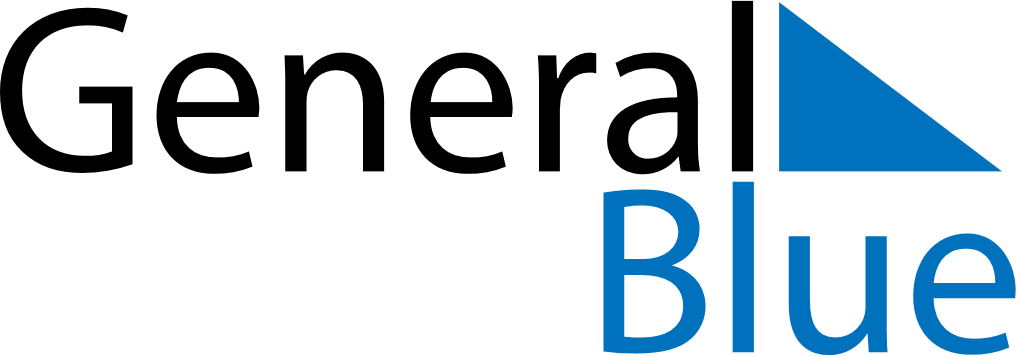 Weekly CalendarDecember 16, 2019 - December 22, 2019Weekly CalendarDecember 16, 2019 - December 22, 2019Weekly CalendarDecember 16, 2019 - December 22, 2019Weekly CalendarDecember 16, 2019 - December 22, 2019Weekly CalendarDecember 16, 2019 - December 22, 2019Weekly CalendarDecember 16, 2019 - December 22, 2019Weekly CalendarDecember 16, 2019 - December 22, 2019MondayDec 16MondayDec 16TuesdayDec 17WednesdayDec 18ThursdayDec 19FridayDec 20SaturdayDec 21SundayDec 225 AM6 AM7 AM8 AM9 AM10 AM11 AM12 PM1 PM2 PM3 PM4 PM5 PM6 PM7 PM8 PM9 PM10 PM